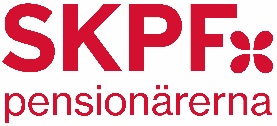 Verksamhetsplan 2023 för SKPF Avd 220 BodenSKPF Avdelning 220 i Boden med ca 1250 medlemmar är Bodens största pensionärsförening. Genom att erbjuda våra medlemmar varierande aktiviteter som främjar den fysiska, sociala och mentala hälsan stimulerar vi till ett fortsatt aktivt liv. Vi har som mål att även i fortsättningen vara Bodens ledande pensionärsförening både till antal medlemmar och att erbjuda medlemmarna efterfrågade aktiviteter. Vi ska dessutom vara en tydlig röst för de äldre i samhällsdebatten och bevaka de äldres rätt inom äldreomsorg och övrig samhällelig service. Vi strävar därför att genom aktiv medlemsvärvning öka antalet medlemmar och härigenom stärka föreningens slagkraft. Med anledning av pandemins effekter de senare åren har våra möjligheter att ordna aktiviteter kraftigt begränsats. Vi räknar dock att 2023 skall bli ett mera ”normalt” år och att vi därför kommer att kunna erbjuda ett rikare och  mer omfattande program.Enligt tillgänglig forskning är ensamhet den enskilt största anledningen till ohälsa. Vi har därför en viktig roll att genom våra aktiviteter och insatser bryta isolering och ensamhet för personer som av olika anledningar har svårigheter att komma ut i samhället. Att varje år få ett hundratal nya medlemmar innebär också att vi behöver förnya och utvidga vårt utbud av aktiviteter. Det är därför viktigt att vi kommunicerar på ett bra sätt med medlemmarna. Det kan ske genom våra månadsträffar och särskilda träffar med nya medlemmar. Att ha en fungerande information till medlemmarna är viktigt. Förutom vid månadsträffar sker detta genom att vår hemsida hålls aktuell, att vara aktiv på Facebook, studiecirkel annonser i lokaltidningarna och genom vår egen tidning Aktivisten. Vi ska vara en modern förening där medlemmarna både ska ha nytta och nöje av medlemskapet. Vi bedriver idag en betydande studiecirkelverksamhet allt från minnesträning, språk och handarbete till gymnastik och körsång. Här behöver vi få in fler idéer från medlemmarna om nya områden.Medlemmar i vår avdelning har möjlighet till rabatt hos en mängd företag. Detta ska  vi  utveckla med ytterligare företag. Vi skapar mervärden för våra medlemmar.I Boden finns ytterligare ett antal pensionärsföreningar. Genom samverkan med dessa kan vi på ett kraftfullare sätt påverka den lokala samhällsutvecklingen i för oss äldre viktiga frågor. Genom att aktivt och engagerat delta i det Kommunala pensionärsrådet (KPR) ska vi vara en viktig röst i utvecklingen av äldreomsorgen som bedrivs i kommunen.Det är viktigt att sprida kunskap om SKPF och om vår avdelning till medborgarna i kommunen genom artiklar, insändare i tidningarna och genom sociala medier samt genom att delta i mässor, temadagar och andra evenemang som lyfter de för oss viktiga frågorna. Under 2023 ska vi* värva minst 100 nya medlemmar* erbjuda våra medlemmar ett varierat utbud av studiecirklar, resor, träffar för socialt umgänge samt fysiska aktiviteter* engagera intressanta föreläsare till våra medlemsträffar* bedriva besöksverksamhet för att bryta social isolering * ha en levande hemsida och delta aktivt i sociala medier* genom aktivt agerande i KPR bevaka och påverka för våra medlemmar viktiga frågor inom äldreomsorgen och andra viktiga samhällsfrågor* öka samverkan med övriga pensionärsföreningar i Boden* driva frågan om fler platser i särskilt boende och trygghetsboendenNedan framgår planering av 2023-års verksamhetStyrelsemöten, årsmöte, höstmöteStyrelsemöte			24 januari	Årsmöte		 	9 februariKonstituerande styrelsemöte	9 februariStyrelsemöte			7 marsStyrelsemöte			11 aprilStyrelsemöte			9 majStyrelsemöte			13 juniStyrelsemöte			15 augustiStyrelsemöte 		19 septemberStyrelsemöte			10 oktoberHöstmöte			13 oktoberStyrelsemöte			21 november Månadsträffar, fester mm Medlemsmöte		19 januariPåskfest			30 marsMånadsträff			27 april Sommarfest			1 juni Utskick Aktivister		Senare delen av juni Surströmming		17 augusti Skördemarknaden		25–27 augusti (Bakning o försäljning avmjukkakor) Höstfest			28 september Funktionärslunch		7 november Stora Julbordet		7 decemberUnder 2023 planeras resor till Jokkmokks marknad, soppteater vår och höst, IKEA-resa vår och höst, skärgårdsresa och eventuellt teaterresa till Stockholm samt ytterligare förslag som kan komma från medlemmarna.